THE GUY BLAKE HEDRICK JR. AWARD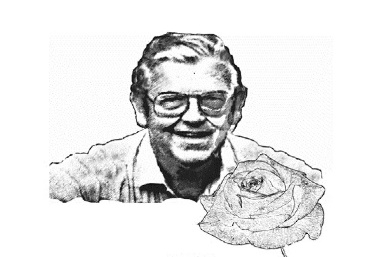 Established in memory of Guy Blake Hedrick Jr., to recognize outstanding rose exhibitors who display the highest levels of excellence, integrity and respect for the ideals of showing roses, the Guy Blake Hedrick Jr. Award is intended as a lifelong achievement award for an exhibitor who has been a successful national, district and local exhibitor, and also a model in sharing his/her knowledge in growing championship roses. Nominees for the award shall be members of the ARS, and nominations may be made by any person. The ARSHorticultural Exhibitors’ Committee will select the Blake Hedrick Award recipient. Acts worthy of thisrecognition include:Sustained success in showing roses at the national, district and local levels for a decade or longer by an individual or team who has consistently exhibited rose show entries of the highest caliber with integrity and spirit for the ideals of the ARS.Sustained lifetime achievement by an individual in devoting and focusing his or her educational talents and expertise to promoting the art of exhibition of the rose.Significant and sustained acts of achievement by an individual in organizing and overseeing the conduct of successful rose shows at all levels.	2003	Evan T. ‘Slats’ Wathen	2004	Jeff Stage	2005	Drs. Satish & Vijaya Prabhu	2006	Harold & Jean Baker		2007	Robert B. Martin, Jr.	2008	Dr. Thomas Cairns & Luis Desamero	2009	John & Donna Hefner	2010	Bob & Sandy Lundberg	2011	Don & Paula Ballin	2012	Larry & Doris Meyer	2013	Bob & Doris House	2014	Dale & Elaine Martin	2015	John Mattia	2016	Andy Plasz	2017	Eddie & Minnie Garcia	2018	Dennis Konsmo	2019	Louise Coleman	2020	Bill & Kathy Kozemchak	2021	Kitty & Bob Belendez	2022	John & Cherilynn SmithCurrent 2022